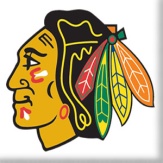 Six Nations Minor Hockey AssociationViolence and Harassment Form Date:					Name:								Phone:				Address:												Issue/Concern/Dispute:Please answer the following questions:Have you attempted to raise your issues/concern/dispute with the appropriate person in an attempt to resolve the problem?Who and when did you raise your issue/concern/dispute with?What was the response to your issue/concern/dispute?What corrective action will assist to resolve your dispute?  Please be constructive in your suggestions and be aware that SNMHA cannot guarantee that all issues/concerns/disputes will be resolved to every SNMHA member’s satisfaction.Please provide your solution to this matter. Please submit forms to Penny Martin –Centre Liaison for Six Nations Minor Hockey